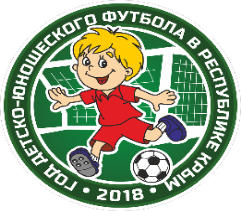 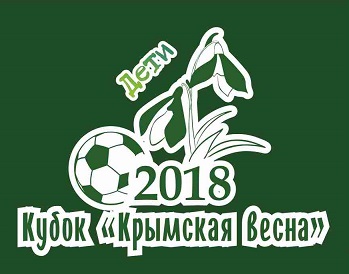                                                                          Сетка                                           среди детско-юношеских команд 2008г.р.                                                                                                                                                                                                                                                                                                                                                      А группа                                                             Расписание игр и таблицы  2008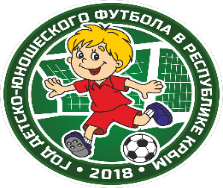 1 ДЮСШ «ЕВПАТОРИЯ» г.Евпат.2 ЦСКА г.Симферополь              1/4              1/4Таврия  2Сугдея   0    ФИНАЛ3 «ТАВРИЯ» ДЮСШ №6 г.Симф.              1/4              1/4Таврия  2Сугдея   0    ФИНАЛ Б-группаА1Б2Б1А2А1Б2Б1А2А1Б2Б1А2    ФИНАЛ Б-группаА1Б2Б1А2А1Б2Б1А2А1Б2Б1А21/21/2    ФИНАЛ1 «СУГДЕЯ»  г.Судак    Спартак КТ  1    Спартак КТ  1    Спартак КТ  1    Спартак КТ  1    Спартак КТ  1Таврия 3Динамо 1ЦСКА             1Инкомспорт   3Таврия 3Динамо 1ЦСКА             1Инкомспорт   3    ФИНАЛ2_СШ №8 «НАДЕЖДА»_г.Севаст.3  МБУ СШОР «СПАРТАК КТ»    ЦСКА            5    ЦСКА            5    ЦСКА            5    ЦСКА            5    ЦСКА            5    ЦСКА            5    ЦСКА            5Таврия 3Динамо 1ЦСКА             1Инкомспорт   3Таврия 3Динамо 1ЦСКА             1Инкомспорт   3      3-4 места      3-4 места    ФИНАЛС-группа    ЦСКА            5    ЦСКА            5    ЦСКА            5    ЦСКА            5    ЦСКА            5    ЦСКА            5    ЦСКА            5Таврия 3Динамо 1ЦСКА             1Инкомспорт   3Таврия 3Динамо 1ЦСКА             1Инкомспорт   3      3-4 места      3-4 места    ФИНАЛС-группа    ЦСКА            5    ЦСКА            5    ЦСКА            5    ЦСКА            5    ЦСКА            5    ЦСКА            5    ЦСКА            5Таврия 3Динамо 1ЦСКА             1Инкомспорт   3Таврия 3Динамо 1ЦСКА             1Инкомспорт   3ЦСКА     5Динамо    0Таврия         5Инкомспорт 0С-группа    ЦСКА            5    ЦСКА            5    ЦСКА            5    ЦСКА            5    ЦСКА            5    ЦСКА            5    ЦСКА            5Таврия 3Динамо 1ЦСКА             1Инкомспорт   3Таврия 3Динамо 1ЦСКА             1Инкомспорт   3ЦСКА     5Динамо    0Таврия         5Инкомспорт 01 ДЮСШ«ОЛИМПИК» г.Армянск    ЦСКА            5    ЦСКА            5    ЦСКА            5    ЦСКА            5    ЦСКА            5    ЦСКА            5    ЦСКА            5Таврия 3Динамо 1ЦСКА             1Инкомспорт   3Таврия 3Динамо 1ЦСКА             1Инкомспорт   32 «ДИНАМО» г.Саки    ЦСКА            5    ЦСКА            5    ЦСКА            5    ЦСКА            5    ЦСКА            5    ЦСКА            5    ЦСКА            5Таврия 3Динамо 1ЦСКА             1Инкомспорт   3Таврия 3Динамо 1ЦСКА             1Инкомспорт   33 «ИНКОМСПОРТ» г.Симфероп.Динамо       4            ДЮСШ №9 0Динамо       4            ДЮСШ №9 0Динамо       4            ДЮСШ №9 0Динамо       4            ДЮСШ №9 0Динамо       4            ДЮСШ №9 0Динамо       4            ДЮСШ №9 0Таврия 3Динамо 1ЦСКА             1Инкомспорт   3Таврия 3Динамо 1ЦСКА             1Инкомспорт   3  Д-группаС1Д2Д1С2С1Д2Д1С2С1Д2Д1С2С1Д2Д1С2  Д-группаС1Д2Д1С2С1Д2Д1С2С1Д2Д1С2С1Д2Д1С21 «НСК88» п.Новый СветНСК 88           1Инкомспорт  4       1/2НСК 88           1Инкомспорт  4       1/2НСК 88           1Инкомспорт  4       1/22  СК «Бахчисарай» г.БахчисарайНСК 88           1Инкомспорт  4       1/2НСК 88           1Инкомспорт  4       1/2НСК 88           1Инкомспорт  4       1/23 ДЮСШ №9  г.АлуштаНСК 88           1Инкомспорт  4       1/2НСК 88           1Инкомспорт  4       1/2НСК 88           1Инкомспорт  4       1/2ФиналФиналФиналФиналФиналУтешительный Кубок1/2НСК 88           1Инкомспорт  4       1/2НСК 88           1Инкомспорт  4       1/2НСК 88           1Инкомспорт  4       1/2ФиналФиналФиналФиналФиналДЮСШ Евпатория    3СШ№8 «Надежда»    0«Олимпик»             4СК «Бахчисарай»  0«Олимпик»             4СК «Бахчисарай»  0«Олимпик»             4СК «Бахчисарай»  0«Олимпик»             4СК «Бахчисарай»  0ДЮСШ Евпатория 5«Олимпик                 2ДЮСШ Евпатория 5«Олимпик                 2ДЮСШ Евпатория 5«Олимпик                 2ДЮСШ Евпатория    3СШ№8 «Надежда»    0«Олимпик»             4СК «Бахчисарай»  0«Олимпик»             4СК «Бахчисарай»  0«Олимпик»             4СК «Бахчисарай»  0«Олимпик»             4СК «Бахчисарай»  0ДЮСШ Евпатория 5«Олимпик                 2ДЮСШ Евпатория 5«Олимпик                 2ДЮСШ Евпатория 5«Олимпик                 2Начало1-поле группы А и С1-поле группы А и С1-поле группы А и С1-поле группы А и С2-поле группы Б и Д2-поле группы Б и Д2-поле группы Б и Д2-поле группы Б и Д10.00АЦСКА 1-1«ТАВРИЯ» ДЮСШ №6БСШ №8 «НАДЕЖДА»  1-6СШОР «СПАРТАК КТ»10.30С«ДИНАМО» САКИ 2-0«ИНКОМСПОРТ» Сим.ДСК «БАХЧИСАРАЙ» 1-2ДЮСШ №9 АЛУШТА11.00АДЮСШ «ЕВПАТОРИЯ»  1-2ЦСКАБ«СУГДЕЯ»  6-1СШ №8 «НАДЕЖДА»11.30С«ОЛИМПИК» 2-3«ДИНАМО» САКИД«НСК-88»  2-0СК «БАХЧИСАРАЙ»12.00А«ТАВРИЯ» ДЮСШ№6  9-0ДЮСШ «ЕВПАТОРИЯ»БСШОР «СПАРТАК КТ»  2-2«СУГДЕЯ»12.30С«ИНКОМСПОРТ» Сим.5-1«ОЛИМПИК»ДДЮСШ №9 АЛУШТА  1-6«НСК-88»№Название командыВНПМз-МпМз-МпРО1«ТАВРИЯ» ДЮСШ№6г.Симферополь11010-19942ЦСКАг.Севастополь1103-21143ДЮСШ «ЕВПАТОРИЯ»0021-11-10-100№Название командыВНПМз-МпРО1«ДИНАМО» САКИ2005-2362«ИНКОМСПОРТ» г.Симферополь1015-3233«ОЛИМПИК»г.Армянск0023-8-50№Название командыВНПМз-МпМз-МпРО1СШОР «СПАРТАК КТ»г.Симферополь1108-35542«СУГДЕЯ»  г.Судак1108-35543СШ №8 «НАДЕЖДА»г.Севастополь  0022-12-10-100№Название командыВНПМз-МпРО1«НСК-88»  п.Новый Свет2008-1762ДЮСШ №9 г.Алушта 1013-7-433СК «БАХЧИСАРАЙ»0021-4-30